Olsztyn, 14 grudnia 2023 r.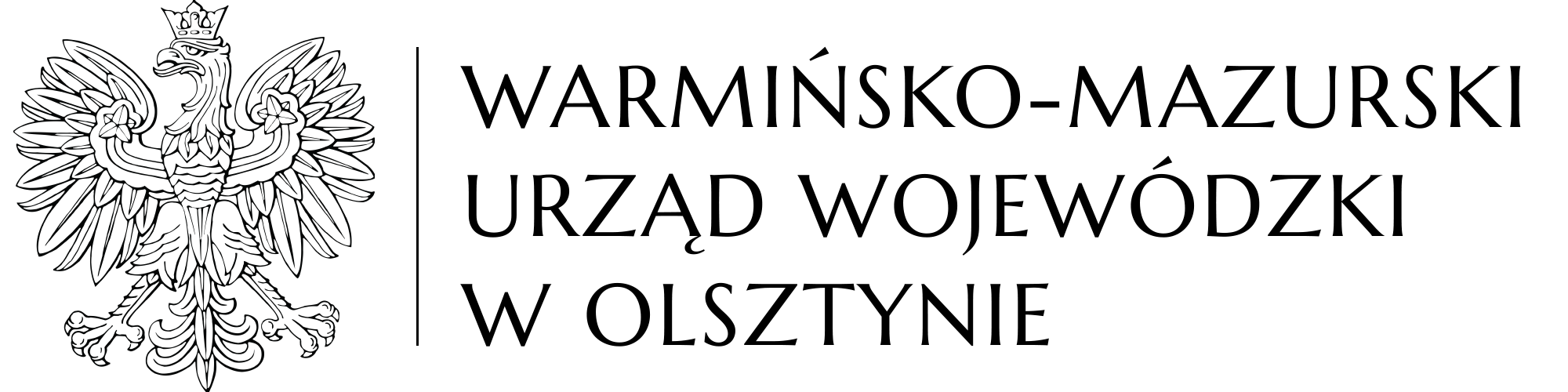 WO-IV.272.50.2023 dotyczy: postępowania o udzielenie zamówienia publicznego, którego przedmiotem jest dostawa samochodu osobowego na potrzeby Warmińsko-Mazurskiego Urzędu Wojewódzkiego w Olsztynie.  ZAWIADOMIENIE O WYBORZE OFERTY. W wyniku rozstrzygnięcia postępowania prowadzonego w trybie podstawowym na podstawie art. 275 pkt 1 ustawy z dnia 11 września 2019 roku Prawo zamówień publicznych (Dz. U. z 2023 r. poz. 1605 z późn. zm.), którego przedmiotem jest dostawa samochodu osobowego na potrzeby Warmińsko-Mazurskiego Urzędu Wojewódzkiego w Olsztynie, zawiadamiam o wyborze oferty najkorzystniejszej złożonej przez:DELIK Spółka Jawna ul. Składowa 1760-281 PrzeźmierowoCena oferty wynosi 126.567,00 złotych brutto.Uzasadnienie – wybrana oferta spełnia wszystkie warunki postawione przez zamawiającego w specyfikacji warunków zamówienia oraz zdobyła najwyższą liczbę punktów spośród złożonych i niepodlegających odrzuceniu ofert. NAZWY I ADRESY WYKONAWCÓW, KTÓRZY ZŁOŻYLI OFERTY WRAZ ZE STRESZCZENIEM OCENY I PORÓWNANIA ZŁOŻONYCH OFERT.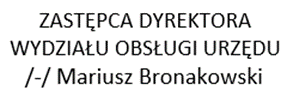 osoba do kontaktu w sprawie: Olga Pocałujko, tel. (89) 5232751
e-mail: olga.pocalujko@uw.olsztyn.pl Numer ofertyNazwa (firma) i adres wykonawcyCena------------------- Liczba punktówFunkcjonalność-----------------------Liczba punktówŁączna liczbapunktów1YORGO Jerzy Piotrowski26-804 Stromiec, ul. Białobrzeska 124/4129.900,00 zł--------------------4,87 pkt7 parametrów--------------------  5,00 pkt9,87 pkt2GBG ”GOŁĘBIEWSKI” Spółka z o.o. Spółka komandytowa83-200 Starogard Gdański, ul. Lubichowska 141110.950,00 zł------------------------ pkt5 parametrów--------------------  ---- pktoferta odrzucona3DELIK Spółka Jawna60-281 Przeźmierowo, ul. Składowa 17126.567,00 zł--------------------5,00 pkt7 parametrów--------------------  5,00 pkt10,00 pkt4Plichta Auto Moto Spółka z o.o.10-408 Olsztyn, ul. Lubelska 40122.000,00 zł------------------------ pkt7 parametrów--------------------  ---- pktoferta odrzucona